Attachment 2: NICHD DASH- Study Submitter Survey 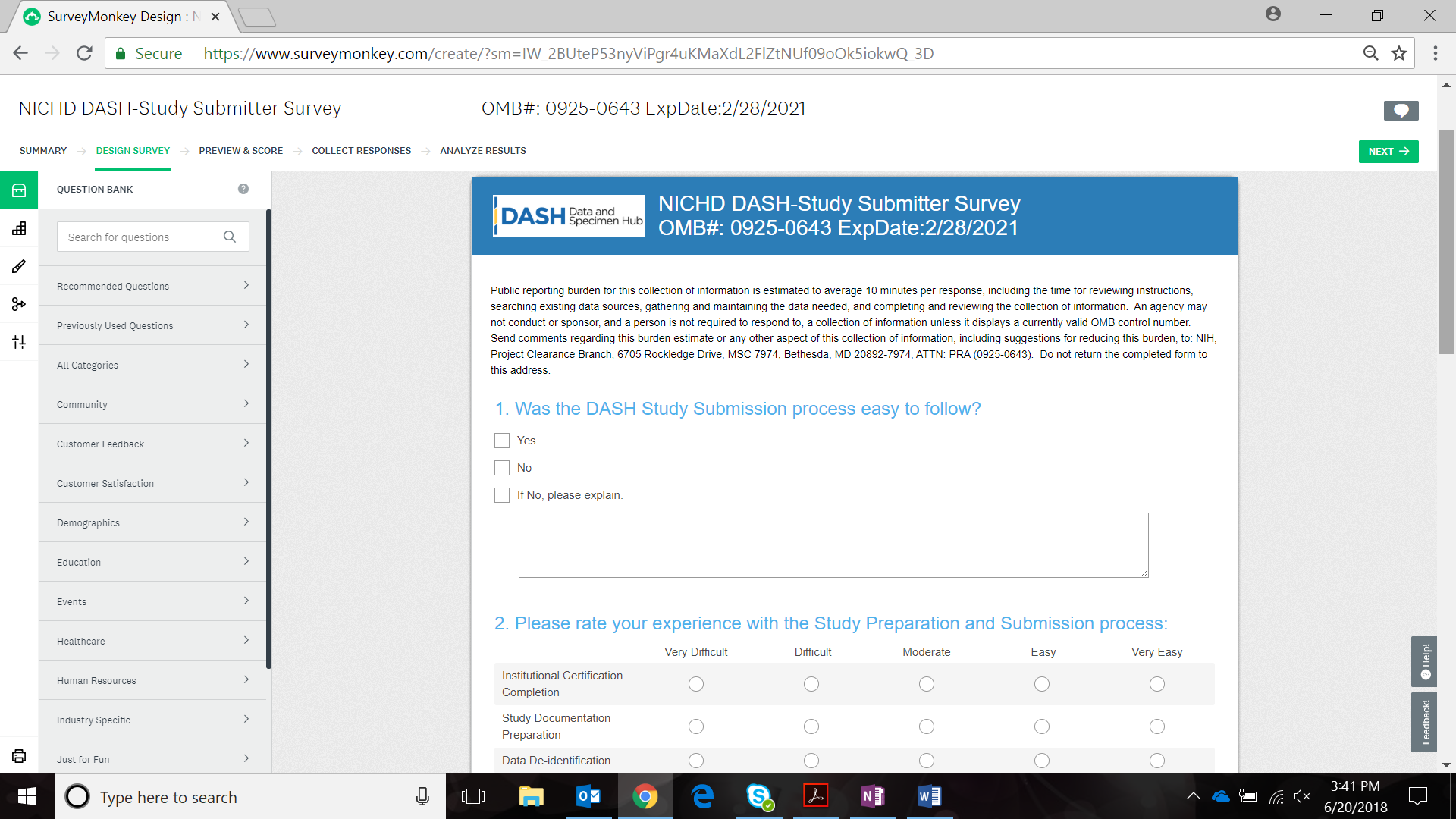 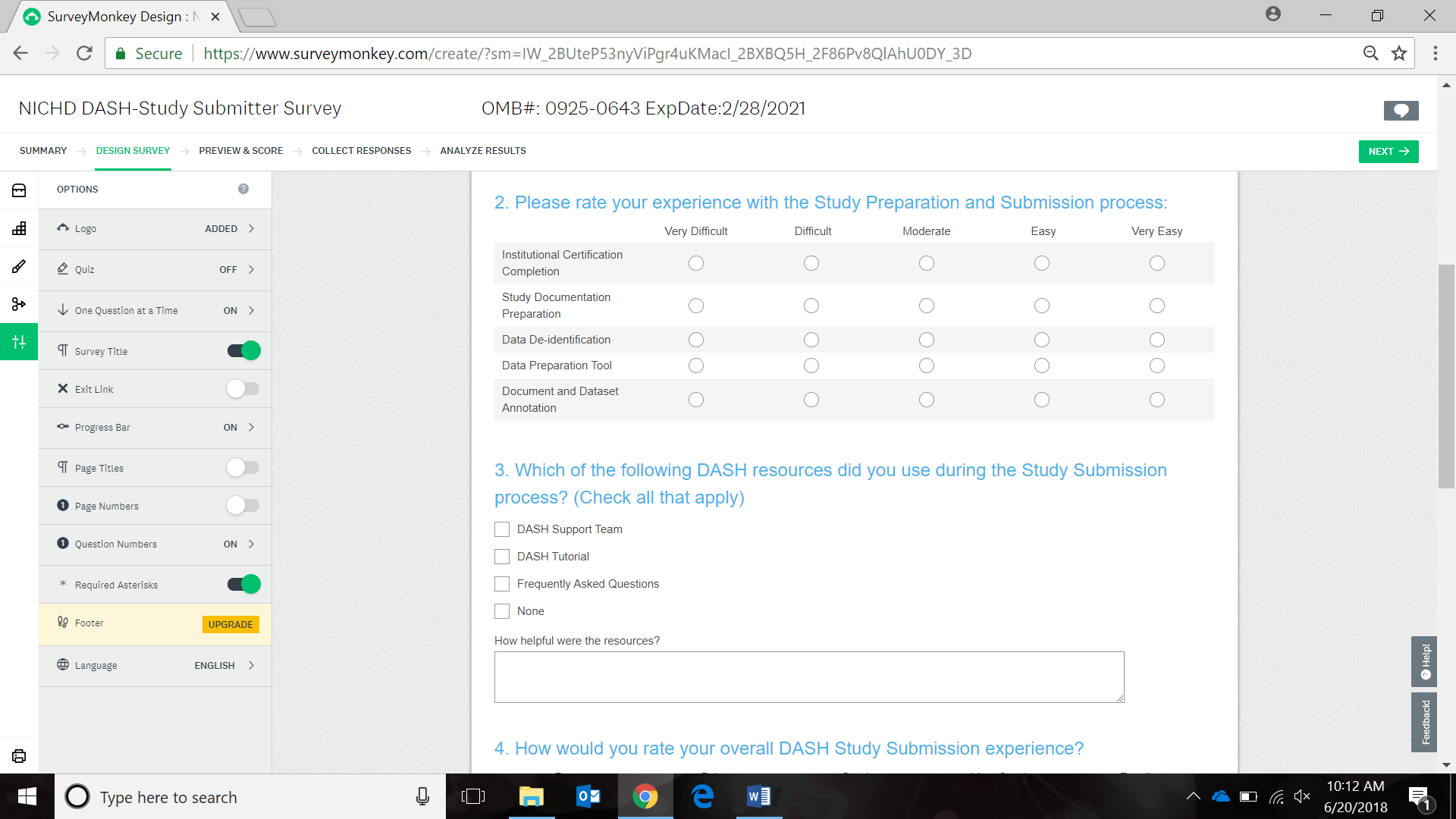 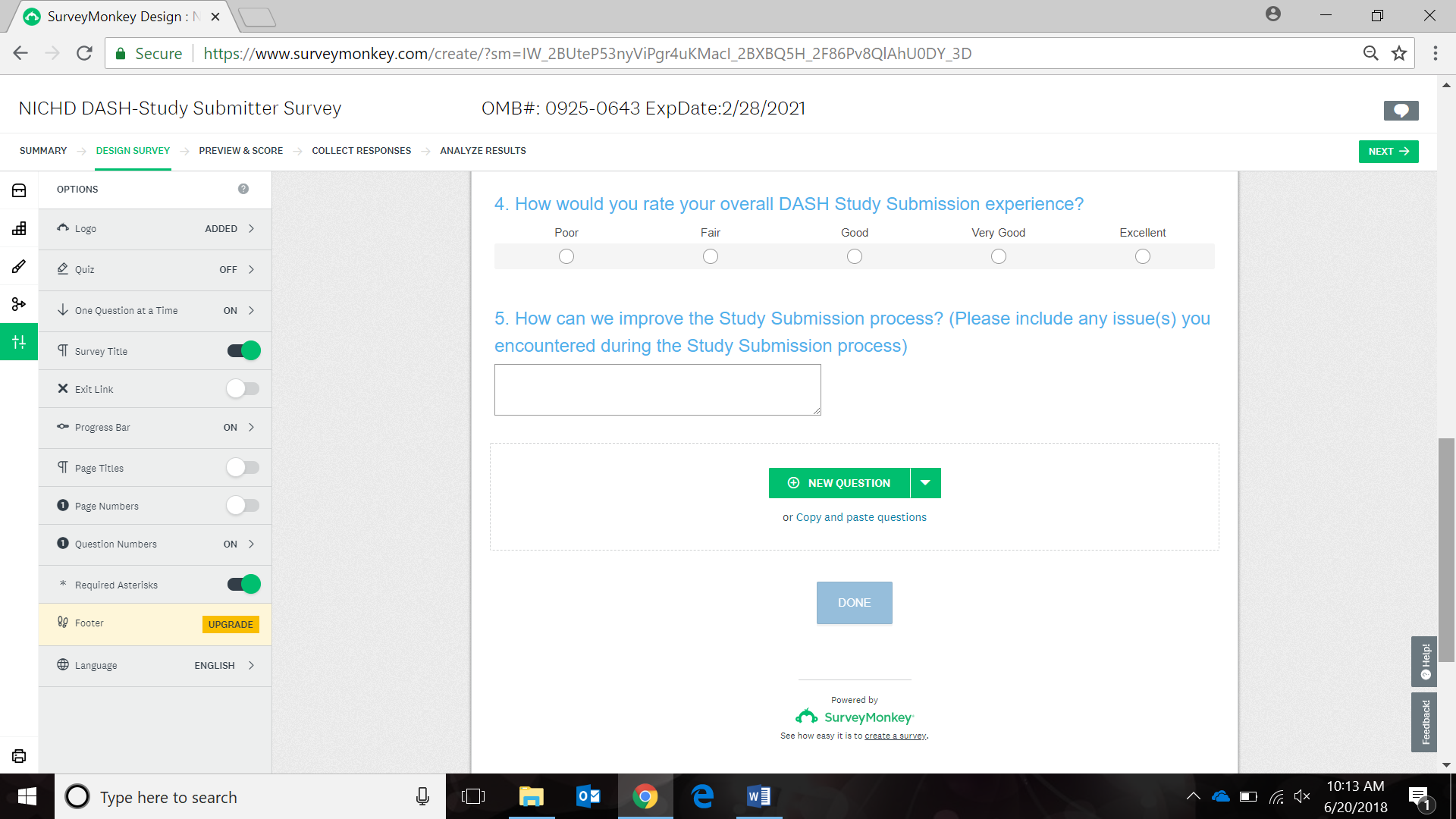 